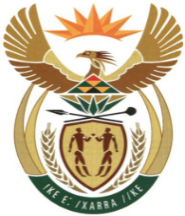 MINISTRYMINERAL RESOURCES AND ENERGYREPUBLIC OF SOUTH AFRICAPrivate Bag X 59, Arcadia, 0007, Trevenna Campus, Building 2C, C/o Meintjes & Francis Baard Street, Tel: +27 12 406 7612, Fax: +27 12 323 5849Private Bag X9111 Cape Town 8000, 7th Floor, 120 Plein Street Cape Town, Tel: +27 21 469 6425, Fax: +27 21 465 5980	Memorandum from the Parliamentary OfficeNational Assembly : 3739Please find attached a response to Parliamentary Question for written reply asked by Ms P Madokwe (EFF)  to the Minister of Mineral Resources and Energy: Mr. Tseliso MaqubelaDeputy Director-General: Mineral and Petroleum Regulation……………/……………/2022Recommended/ Not RecommendedMr. Jacob MbeleDirector-General: Department of Mineral Resources and Energy………………/………………/2022Approved / Not Approved Mr. S.G Mantashe, MPMinister of Mineral Resources and Energy ………………/………………/20223739.	Ms P Madokwe (EFF) to ask the Minister of Mineral Resources and Energy: Given that more than a month has passed since the Jagersfontein tragedy, during which the lives of residents were abruptly destroyed, and that his department chose not to challenge a court ruling that transferred responsibility for tailing dams to the Department of Water Affairs and Sanitation, despite the fact that such dams had mining-related activities and consequences, what (a) are the reasons that his department did not challenge the ruling and (b) steps has he taken to address the issue in light of the negative effects of its previous inaction?						NW4625EReplyThe Minister took Office in 2018, almost 11 years after the Free State High Court pronounced 	that his department cannot exercise jurisdiction under the MPRDA in relation to the tailings 	dumps in question.  Given the lapse of time the Department had attempted to remedy the 	situation through an amendment which was adopted in 2013, however the Bill lapsed with the 	end of term of the administration. The Department has resuscitated the amendment of the 	MPRDA to include tailing dams and an Amendment Bill will be submitted to the Legislature in 	due course.